18 June 2013Dear Sir/Madam:It has come to my knowledge that your good office is in need of competent, reliable and hardworking staff. I am most interested to apply in any position suited to my qualifications.I am, SHARON CAPADA-DURON, married, 35 years of age and a graduate of BACHELOR OF SCIENCE IN BUSINESS ADMINISTRATION major in Marketing from the University of the Philippines in the Visayas.With determination and competence, I am very much willing to learn about your company’s trade. I believe I have the capabilities and personality to develop into an effective and committed worker.I would be willing to discuss my qualifications further should you decide to consider my application. I could be reached through mobile number +971-50-846 0099.Thank You.Sincerely yours,SHARON C. DURONDubai, UAECel. No. +971-50-846 0099Enclosure: CVCurriculum Vitaesharon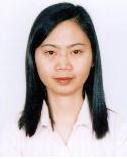 SHARON.174596@2freemail.com To utilize my skills and abilities efficiently and effectively in order to contribute to the success of the company.Administration Associate / PurchaserDubai Enterprises LLCDubai, UAE19 April 2010 – 16 June 2013 -(3 yrs.) End Contract Prepare and Send Enquiries, Follow-up Quotations from Suppliers, Prepare Price Comparison, Analyze and Identify  the Best Offer and Prepare Purchase Orders for  Supply Only & Supply & Fix.Follow-up for Purchase Orders sent and Maintain and Monitor Master file for the same.Monitor status of On-going Building Projects and Provide Report to the CEO regularly.Draft Subcontract Agreements, Monitor Subcontract Agreements, Monitor Payments and Subcontract due dates.Prepare/Compose Email & Letter Correspondences for Suppliers , Subcontractors, Main Contractor and Main Consultants.Monitor stock items at the warehouse and make sure that all items are readily available for maintenanceRequirements; Identify fast and slow moving items and monitor material re-order levels.Prepare and Maintain Petty Cash ReplenishmentsDocument Controller-Admin/ Filing Administrator/ SecretaryMicekraftwork LLC	(Interior Design), UAE20 February 2006 – 31 March 2010	(4yrs)Receives all Incoming Documents (Emails & Faxes) and Maintain Proper DocumentationResponsible for the Overall Filing of Company and Project Documents (Electronic & Hard Copy)Provide Secretarial and Administrative Support to the DepartmentPrepare Letters and General Correspondences of Managers & MDArrange Travel & Bookings for StaffAssists Reception, Attend Telephone Calls, Manages Switchboard and Welcome Guests and Visitors.Assists HR Manager in RecruitmentAccounts/ Office Administrator		Sinewave Technologies		, UAE15 June 2004 – 31 January 2006		Responsible for Overall Administration workPrepare General CorrespondencesIn- Charge of 201 Files, Keep Track of Staff DocumentsPrepare Day to Day Accounting entries using Tally SoftwareGenerate Accounting Reports, Prepare Statement of Receivables and Payables, Preparation of Payroll.Follow up for the Outstanding Payments of CustomersPrepare Monthly Sales ReportManages Inventory Control, In-Charge of Purchase Orders (Local and Int’l), Deal with SuppliersPrepare Quotations and Enquiries.Liaison with Bank. Skills & Abilities:Advanced computer literacy skills in Word, Powerpoint and Excel  Possess excellent administrative and organizational skills  Be able to handle a high volume workload with tight deadlines  Excellent communication and interpersonal skills  Confident and has the ability to deal with all levels in the organizationEDUCATIONAL ATTAINMENT:					School				                 YearCollege			University of the Philippines-Visayas	  1995-1999				Bachelor of Science in Business AdministrationStatus	:	MarriedAge	:	35 yrs. OldDate of Birth	:	09 May 1978Place of Birth	:	Cabatuan, Height	:	5’2”Weight	:	120 lbs.Machines	: 	Typewriter (manual, electric)		Fax Machine, Personal ComputerComputer Skills	Tally Software, Microsoft Word, Microsoft Excel, MS Powerpoint, InternetPhilippine Professional Civil Service Exam Passed :   85.44 %Training Attended: Nadia Training Course- General Correspondence